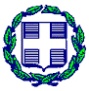   ΕΛΛΗΝΙΚΗ ΔΗΜΟΚΡΑΤΙΑ                                      ΥΠΟΥΡΓΕΙΟ ΥΓΕΙΑΣ                                         Μυτιλήνη: 9/1/20202η ΥΓΕΙΟΝΟΜΙΚΗ ΠΕΡΙΦΕΡΕΙΑ                         Αριθμ.πρωτ.301   ΠΕΙΡΑΙΩΣ ΚΑΙ ΑΙΓΑΙΟΥ    ΓΕΝΙΚΟ ΝΟΣΟΚΟΜΕΙΟ ΜΥΤΙΛΗΝΗΣ «ΒΟΣΤΑΝΕΙΟ»                             Προς: ΟΙΚΟΝΟΜΙΚΕΣ ΥΠΗΡΕΣΙΕΣ                                κάθε ενδιαφερόμενοΤΜΗΜΑ: ΓΡΑΦΕΙΟ  ΠΡΟΜΗΘΕΙΩΝ                         Ανάρτηση στο ΕΣΗΔΗΣ ΠΛΗΡ.: Τσουλέλλη Αθηνά ΤΗΛ: 22510-26390FAX:22510-37130email:bostaniopr@yahoo.grΔΙΕΥΚΡΙΝΗΣΕΙΣ ΕΠΙ ΤΗΣ ΥΠ ΑΡΙΘΜ. 61/2019 ΔΙΑΚΗΡΥΞΗΣ ΤΟΥ ΗΛΕΚΤΡΟΝΙΚΟΥ ΔΙΑΓΩΝΙΣΜΟΥ ΓΙΑ ΤΗΝ ΑΝΑΔΕΙΞΗ ΑΝΑΔΟΧΟΥ ΥΠΗΡΕΣΙΩΝ ΚΑΘΑΡΙΟΤΗΤΑΣ ΤΩΝ ΧΩΡΩΝ ΤΟΥ ΝΟΣΟΚΟΜΕΙΟΥ  ΓΙΑ ΔΥΟ (2) ΕΤΗ.         Αναφορικά με  την  υπ΄αριθμ. 61/2019 διακήρυξη του ηλεκτρονικού διαγωνισμού για την ανάδειξη αναδόχου υπηρεσιών καθαριότητας  διευκρινίζουμε τα κάτωθι:        1.Ο βαρύς και εξειδικευμένος (όπως π.χ. ανυψωτικό μηχάνημα)και όχι ο κοινός εξοπλισμός (μηχανήματα – εργαλεία ),που απαιτείται να διαθέτουν οι υποψήφιοι μπορεί να είναι μισθωμένος. Τα παραστατικά στοιχεία που αποδεικνύουν την εκμίσθωση θα πρέπει να κατατεθούν με τα δικαιολογητικά κατακύρωσης του προσωρινού αναδόχου και δεν απαιτείται κατά το στάδιο της υποβολής προσφοράς στο διαγωνισμό.       Για τον λοιπό εξοπλισμό  όπως περιγράφεται στα άρθρα 4 και 5 της διακήρυξης, τα τιμολόγια αγοράς θα πρέπει να κατατεθούν από τον προσωρινό ανάδοχο κατά το στάδιο υποβολής των δικαιολογητικών κατακύρωσης και όχι από τους συμμετέχοντες κατά το στάδιο συμμετοχής στο διαγωνισμό.     2. Σχετικά με το ύψος της ασφαλιστικής κάλυψης των επαγγελματικών κινδύνων που απαιτείται από την διακήρυξη (παρ.2.2.7.68), μειώνεται το ύψος της ασφάλισης, στο ποσό που αντιστοιχεί στο 100% της σύμβασης χωρίς ΦΠΑ ήτοι 1.280.000,00€.                                                                                Ο ΔΙΟΙΚΗΤΗΣ                                                                        ΚΑΜΠΟΥΡΗΣ ΓΕΩΡΓΙΟΣ